«Рождественский цветок, или Как стать 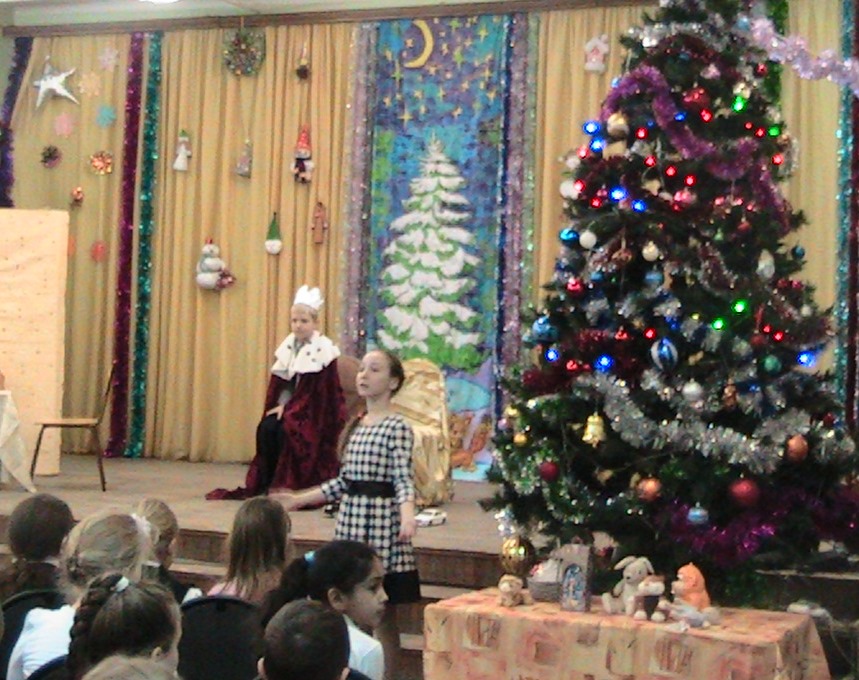 настоящим царевичем».      Так называлась рождественская сказка, которую показал   4 «В» класс для учащихся начальной школы 18 января.Царевич Никита мечтает стать настоящим царевичем, но у него это не получается и в первую очередь, потому что он не умеет себя вести. Что бы он не предпринимал, чьи бы наставления не выполнял, ничего не получалось: Никита продолжал не слушаться своего отца и обижать шута Фильку.       И только старец Тихон да волшебный Рождественский цветок помогли ему справиться с недугом.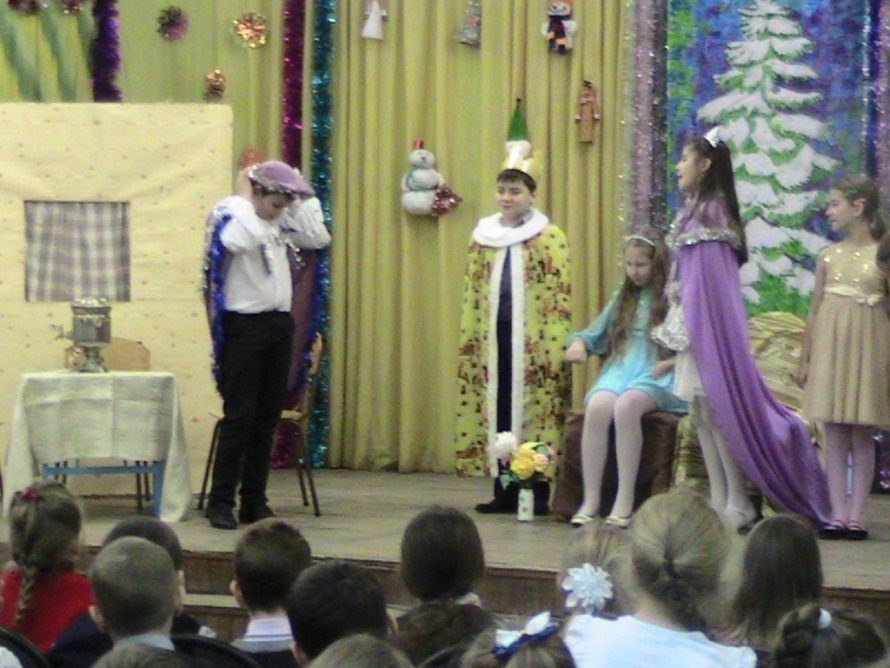 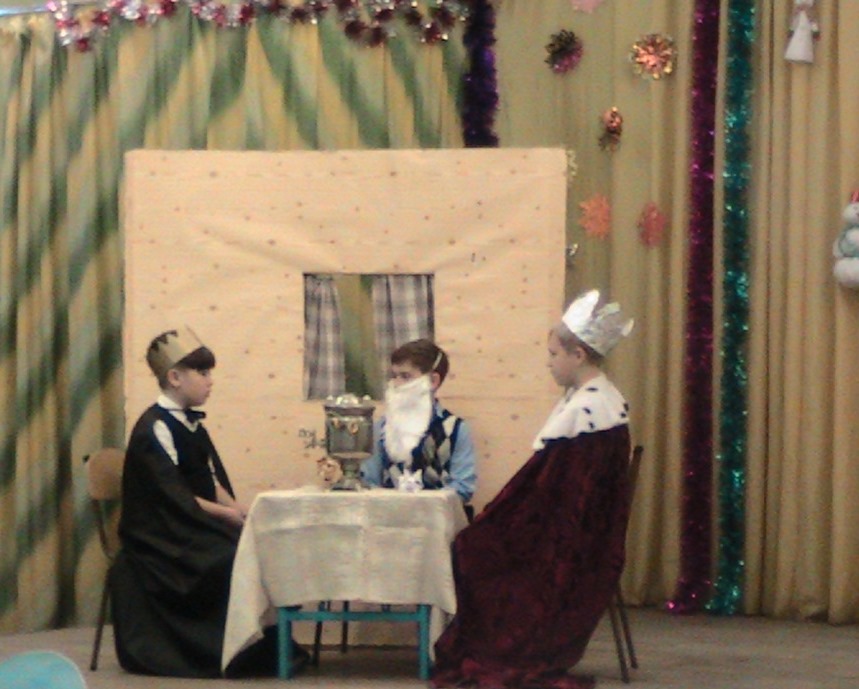 